План работыПодсосенского сельского Дома культуры - филиала № 3 и структурных подразделенийМБУК "Назаровский РДК"на 2021 год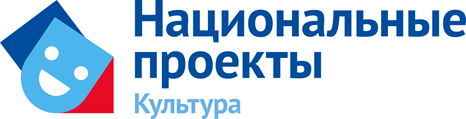 План работы сельского Дома культуры на 2021 год составлен в соответствии с основными направлениями национального проекта «Культура». Цель национального проекта - увеличить к 2024 году число граждан, вовлеченных в культуру путем создания современной инфраструктуры культуры, внедрения в деятельность организаций культуры новых форм и технологий, широкой поддержки культурных инициатив, направленных на укрепление российской гражданской идентичности.Основные темы 2021 года:- празднование 76-годовщины Победы в Великой Отечественной войне 1941-1945 годов;- на встречу 200- летию образования Енисейской губернии (празднование февраль 2022года);- 800-летие Александра Невского, военного, политического деятеля Древней Руси;План работы                        Подсосенского сельского Дома культуры - филиала № 3МБУК "Назаровский РДК" План работыСеледковского сельского клуба структурного подразделения                                                          План работыСтарожиловского сельского клуба структурного подразделения  План работы Структурного подразделенияСкоробогатовского сельского клуба№п/пМероприятиеДатапроведенияОтветственныйЯнварьЯнварьЯнварьЯнварь1.Фольклорный праздник«В горнице, в светлице»06.01.Постоногов В.П2.Игровая программа«У зимних ворот игровой хоровод»08.01.Соловьева О.В3.Викторина с загадками«Сто тысяч почему».14.01Лапина Т.Н4Беседа«Стояли, как солдаты, города-герои»19.01Жачева О.В5Информационно-просветительская программа«Любопытство ценою в жизнь»21.01Максимов А.Н6Игра-путешествие«Новогодние приключения литературных героев»22.01Жачева О.В7Всероссийская акция«200 минут чтения: Сталинграду посвящается…» 	25.01Соловьева О.В8Акция«Сок-шоу»(посвященное антинаркотической направленности).27.01Постоногов В.П9Акция«Добрые уроки»(программа «Волонтёры культуры»)28.01Соловьева О.В10Вечеринка«Эх, разгуляйся русская душа»29.01Жачева О.В                                                                     Февраль                                                                     Февраль                                                                     Февраль                                                                     Февраль11Познавательная программа «Память сильнее времени» (посвященная Дню воинской славы России)02.02Соловьева О.В12Выставка детского рисунка – «Нарисуем сказку вместе»04.02Артклебер Т.И13Игровая программа «Простоквашинская кадриль»09.02Жачева О.В14Вечер-караоке«Если в сердце живёт любовь»12.02Лапина Т.Н15Информационно-познавательная программа«Слава Героям Отечества» (программа «Волонтёры культуры»)26.02Жачева О.В16Игровая программа«Во что играли наши бабушки»(ко дню зимних видов спорта России)16.02Максимов А.Н17Информационно-просветительская программа«Подросток в мире вредных привычек»16.02Соловьева О.В18Фотовыставка«Мой папа в армии служил»(к 23 февраля)19-23.02Жачева О.В19Мастер – класс«Подарю открытку»(изготовление открыток папам)18.02Артклебер Т.И20Праздничный концерт«Есть такая профессия – Родину защищать!»(посвященный Дню Защитника Отечества)22.02Лапина Т.Н21Экологическая акция«Накорми птиц зимой»25.02Соловьева О.ВМартМартМартМарт22Видео презентация «Кто такой Александр Невский?»03.03Жачева О.В23Конкурс рисунков «Сюрприз для мамы»05.03Артклебер Т.И24Праздничный концерт«8 марта – праздник любви и красоты» (посвященный Международному женскому дню)05.03Постоногов В.П25Театрализованное представление «В королевстве сказок»11.03Лапина Т.Н26Уличное гуляние  «Масленичные потехи»13.03Жачева О.В27Смотр художественной самодеятельности «Голоса родного причулымья»По согласованиюМаксимов А.Н28Конкурс-викторина «Угадай кино по фразе» 	16.03Соловьева О.В29Акция «Чем можем, тем поможем» (программа «Волонтёры культуры)19.03Лапина Т.НАпрельАпрельАпрельАпрель30Развлекательная программа «Игры нашего детства» (ко дню 1апреля)01.04Постоногов В.П31Познавательная программа «Александр Невский – сын земли русской»06.04Лапина Т.Н32Акция «Зелёный десант» (программа «Волонтёры культуры»)30.04Соловьева О.В.33Познавательная программа «Путешествие по дорогам здоровья» (посвящённая Всемирному дню Здоровья)           07.04Постоногов В.П 34Вечер отдыха «России душа» 	        08.04Жачева О.В35Познавательная программа «В космос всем открыта дверь свои знания проверь!» (ко Дню космонавтики)12.04Лапина Т.Н36Конкурсная программа «Чтоб повсюду зеленели сосны, вязы, клены, ели» (посвященная Всемирному Дню Земли) 	22.04.Соловьева О.В37Патриотическая экскурсия «И девушки наши проходят в шинелях»(по книге Б. Васильева «А зори здесь тихие»)16.04Максимов А.Н38 Акция «Зелёный десант» (программа «Волонтёры культуры») 	30.04Соловьева О.ВМайМайМайМай39Патриотическая экскурсия «Этот день мы приближали …» (ко дню Победы)05.05Соловьева О.В40Акция «Георгиевская ленточка»06-09.05Артклебер Т.И41Акция «Солдатская каша»07.05Максимов А.Н42Акция «Окно Победы»07-09.05Жачева О.В43Митинг «Память жива» (посвященный Дню Победы)09.05Соловьева О.В44Литературно-музыкальная композиция «Фронтовыми дорогами венчаны» 09.05(совместно с библиотекой)Лапина Т.Н45Праздничный концерт «Живет Победа в сердце каждого из нас!»(посвященный Дню Победы)09.05Постоногов В.П46Акция «Чистый памятник»(программа «Волонтёры культуры»)06.05Жачева О.В47Конкурс детских рисунков «В тот день солдатом стала вся страна»06-09.05Артклебер Т.И48Познавательная программа«Песни военных лет»14.05Жачева О.В49Вечер отдыха «Близкие люди – ближе не будет»(к Международному дню семьи)15.05Максимов А.Н50Викторина «От кириллицы до наших дней»(к Дню славянской письменности и культуры) 	 	24.05Лапина Т.НИюньИюньИюньИюнь51Игровая программа «Веселое путешествие»(посвященная Международному Дню защиты детей)01.06Соловьева О.В52Игровая программа «Мой веселый мяч»04.06Жачева О.В53Праздничный концерт «Земля, что нас с тобой взрастила родная матушка Россия!» (посвященный Дню России)12.06Максимов А.Н54Акция «Чистое село» (программа «Волонтёры культуры»)16.06Лапина Т.Н55Информационно-просветительская программа «Если хочешь быть здоров»18.06Соловьева О.В56Сюжетно-ролевая игра «Вот оно, какое лето»22.06Жачева О.В57Памятный вечер«По дорогам песни фронтовой» (ко Дню памяти и скорби) 	22.06Постоногов В.П58Вечер отдыха«Танцуй пока молодой» (ко Дню молодежи) 	26.06Лапина Т.Н59Сюжетно-ролевая игра«День рождения Бабы-Яги»30.06Жачева О.ВИюльИюльИюльИюль60Конкурс рисунков «Ромашковый сюрприз»06-08.07Артклебер Т.И61Праздничный концерт «Важней всего погода в доме!» (посвященная Всероссийскому дню любви, семьи и верности)08.07Максимов А.Н62Вечер отдыха «Великое чудо семья»08.07Соловьева О.В63Информационно-просветительское мероприятие «Знать – значит ЖИТЬ!»14.07Жачева О.В64Игровая программа «От улыбки станет всем светлей» (программа «Волонтёры культуры»)16.07Лапина Т.Н65Интеллектуально-познавательная программа «Встреча со старым пиратом»20.07	Жачева О.В66Информационно-просветительское мероприятие«Дружно, смело, с оптимизмом – за здоровый образ жизни!» 	23.07Соловьева О.В67Игровая программа«Мы веселые туристы»29.07Лапина Т.НАвгустАвгустАвгустАвгуст68Конкурс рисунка на асфальте «Ах, лето!»03.08Артклебер Т.И69Спортивно-развлекательная программа «Веселиться нам не лень»06.08Соловьева О.В70Литературно-тематическая программа «Александр Невский в духовной и художественной жизни России»12.08(совместно с библиотекой)Жачева О.В71Акция «Флаг России – гордость наша» (посвященная Дню государственного флага РФ)20.08Лапина Т.Н72.Информационно-познавательная программа «Мы волонтеры, а это значит, что надо людям бескорыстно помогать» (программа «Волонтёры культуры»)20.08Соловьева О.В73Беседа «Терроризм – территория страха»26.08Жачева О.ВСентябрьСентябрьСентябрьСентябрь74Игровая программа  «Полет в страну знаний»!»(посвященная Дню знаний)01.09Лапина Т.Н75Театрализовано-игровая программа «От скуки на все руки»07.09Жачева О.В76Вечер памяти «Не отнимайте солнце у детей» (посвящённый Дню солидарности в борьбе с терроризмом)03.09Соловьева О.В77Информационно-просветительское мероприятие  «Алкоголь – коварный враг»14.09Постоногов В.П78Акция «Искорка добра» (программа «Волонтёры культуры»)16.09Артклебер Т.И79Сюжетно-ролевая игра«Забавы у русской печки» 	21.09.Максимов А.Н80Конкурсно-игровая программа«Как здорово, что все мы здесь сегодня собрались»30.09Жачева О.ВОктябрьОктябрьОктябрьОктябрь81Акция «Пора дарить тепло» (ко дню пожилого человека) (программа «Волонтёры культуры»)01.10Соловьева О.В82Праздничный концерт «Мудрой осени счастливые мгновенья»(посвященный Дню пожилых людей)01.10Лапина Т.Н83Историческая викторина «И в самый грозный час святые молятся за нас»05.10Жачева О.В84Акция «Время читать» (программа «Волонтёры культуры»)08.10Лапина Т.Н85Информационно-просветительское мероприятие «Терроризм без масок»12.10Соловьева О.В86Информационно-просветительское мероприятие «Разговор на чистоту» 	15.10Постоногов В.П87Познавательно-развлекательная программа «Девица-мастерица» (к празднику Покрова Божьей матери)14.10Жачева О.В88Выставка детского рисунка «Яркие краски осени!»         21.10Артклебер Т.И89Музыкальная гостиная «Секрет хороших выходных»         28.10Соловьева О.ВНоябрьНоябрьНоябрьНоябрь90Праздничная открытка «В дружбе народов – единство страны!» (ко Дню народного Единства)03.11Соловьева О.В91Викторина «Будь здоров без докторов»09.11Жачева О.В92Спортивно-развлекательная программа «Ни минуты покоя»12.11Лапина Т.Н93Опрос «Патриотизм: зачем он нужен?» (программа «Волонтёры культуры»)		08.11Соловьева О.В.94Капустные посиделки «Не будь головаста, а будь пузаста»24.11Жачева О.В95Праздничный концерт  «Мамины руки…» (посвященный Дню матери России)28.11Максимов А.НДекабрьДекабрьДекабрьДекабрь96Беседа «Я люблю тебя жизнь»(посвящённая Международному Дню борьбы со СПИДом) 	01.12Жачева О.В97Акция «Чистый памятник» (программа «Волонтёры культуры»)03.12Жачева О.В98Спортивно-развлекательное мероприятие «И хорошее настроение не покинет больше вас!»07.12СоловьеваО.В99Интеллектуальная игра «С чего начинается Родина?»(ко Дню конституции)10.12Лапина Т.Н100Мастер – класс «Новогодняя игрушка» (изготовление новогодней поделки)14.12Артклебер Т.И101Игровая программа «Весёлые вытворяшки»	17.12Лапина Т.Н102Танцевально-игровая программа «Школа Шапокляк»24.12Соловьева О.В103Театрализованное представление «Новогодняя сказка» 27.12Лапина Т.Н104Голубой огонек«Как-то в ночь, на Новый год…»30.12Максимов А.Н№п/пНаименование мероприятияДата проведенияОтветственныйЯнварьЯнварьЯнварьЯнварь1.Обход дворов                                                                                                                                                                   «Поем  пляшем и танцуем, колядуем, колядуем»Иванова О.П2.Познавательно-игровая викторина «Богатыря Илья Муромец»Иванова О.П3.Мастер-класс «Вот оно какое чудо»(к Дню детских изобретений)Иванова О.П4Информационно - просветительская программа «Ленинград-город Герой»(ко дню снятия блокады Ленинграда»Иванова О.П5Игровая программа«В сугробах радости и смеха»Иванова О.ПФевральФевральФевральФевраль6.Выставка детских рисунков «Сталинградская битва»Иванова О.П7Интеллектуально-познавательная программа «Могучий русский наш язык» (ко Дню родного языка)Иванова О.П8Познавательная программа» «Путешествия по дорогам здоровья»Иванова О.П9Игровая программа «Богатырская наша сила»Иванова О.П10Вечер отдыха«Заходите в гости к нам»Иванова О.П                                                                      Март                                                                                                                                                                                              Март                                                                                                                                                                                              Март                                                                                                                                                                                              Март                                                                                                                        11Концертно-поздравительная программа «Ее величество-женщина» (посвящается к Международному женскому дню)Иванова О.П12Игровая программа «Собирайся народ! Масленица идет»Иванова О.П13Акция «Имею право жить и быть здоровым»(профилактика по табаку курению)Иванова О.П14Игровая викторина с загадками «Сто тысяч почему»Иванова О.П.АпрельАпрельАпрельАпрель15Мастер-класс «Делаем кормушку для птиц» (к Международному Дню птиц)Иванова О.П.16Спортивная программа «Один за всех и все за одного» (к Всемирному Дню здоровья)Иванова О.П.17Познавательная игровая программа «Он сказал, поехали» (к 60лению Ю.А Гагарина)Иванова О.П.18Брей Ринг «Секреты волшебных слов»Иванова О.П.19Акция «Чистый памятник»Иванова О.П.МайМайМайМай20Патриотическая акция «Наша Слава, наша Память» Иванова О.П.21.МИТИНГ «И вновь стоим у обелиска!» (посвящается 9 мая)Иванова О.П.22.Концертно-поздравительная программа «Не забывай те грозные года» Иванова О.П.23Познавательная программа «Историю своей Родины ты обязан знать» (посвящается к 800 летию со времен рождения А.Я.Невского.)ИвановаО.П.ИюньИюньИюньИюнь24Театрализованная игровая программа «Где живет детство»                               (к международному Дню защиты детей)Иванова О.П.25Акция «Поможем сделать МИР чище»(ко всемирному дню окружающей среды)Иванова О.П.26 Игра-викторина «Мы в стране сказок» (посвящается Дню памяти А.С. Пушкина)Иванова О.П.27Игровая программа «Азбука здоровья» (профилактика здорового образа жизни)28Познавательная беседа «Матушка Россия» (посвященная Дню России)Иванова О.П.29МИТИНГ «Не что не забыто -никто не забыт!» (ко Дню Памяти и Скорби)Иванова О.П.30Уличная акция «Вредным привычкам, скажем НЕТ!» (посвященная к Международному Дню борьбы со злоупотреблением наркотическими средствами)Иванова О.П.ИюльИюльИюльИюль31Вечер отдыха «Семья моя всего дороже» (посвящается к Всемирному дню семьи, любви и верности)Иванова О.П.32Спортивно-игровая программа «Давай с играем в шахматы»Иванова О.П.АвгустАвгустАвгустАвгуст33Игровая программа «Яблочный Спас яблок припас»Иванова О.П.34Историческая викторина «Крещение Руси»Иванова О.П.СентябрьСентябрьСентябрьСентябрь35Игровая программа «Кто не выучил урок?» (посвящается ко Дню знания)Иванова О.П.36Акция «Сделай все правильно» (посвящается ко Дню солидарности в борьбе с терроризмом)Иванова О.П.37Игровая программа «Осенняя краса»Иванова О.П.38Информационно -  профилактическая беседа «Страна понимания»Иванова О.П.ОктябрьОктябрьОктябрьОктябрь39Концертно-поздравительная программа «Мои года, мое богатство» (посвященная Дню пожилого человека)Иванова О.П.40.Поздравительная программа «Спасибо Вам!» (ко Дню учителя)Иванова О.П.41Игровая программа «Здравствуй, батюшка Покров!»Иванова О.П.Диспут «В жизни всегда есть место подвигу»Иванова О.П.42Экологическая экскурсия «На полянку мы пойдем»Иванова О.П.НоябрьНоябрьНоябрьНоябрь43Интеллектуально-познавательная викторина «Наша Родина Россия!» (ко Дню народного Единства) Иванова О.П.44.Музыкальная гостиная «Яркие краски осени»Иванова О.П.45Поздравительная программа «Для любимой мамочки» (посвящается ко Дню матери)Иванова О.П.ДекабрьДекабрьДекабрьДекабрь46Акция «Протяни руку помощи» (посвященная Международному дню инвалидов)Иванова О.П.47Познавательная беседа «Ваше право» (посвященная к Международному дню прав человека)Иванова О.П.48Новогодний утренник «В гостях у сказки»Иванова О.П.49Новогодний вечер «Дед мороза вызывали?»Иванова О.П.№п/пНаименование мероприятияДата проведенияОтветственныйЯнварьЯнварьЯнварьЯнварь1.Конкурс «Снежная сказка» (по изготовлению снежных фигур)Котенко В.Н2.Юмористический мини спектакль «Приключения Вакулы» (посвященный Рождеству)                06.01Котенко В.Н3.Театрализованное мероприятие «Как под старый новый год девушки гадали» (посвященное старому новому году)                 14.01Котенко В.Н4Беседа «Кто такой Александр Невский?»Котенко В.НФевральФевральФевральФевраль5Выставка детских рисунков «Сталинградская битва»Котенко В.Н6Викторина «Природа зимой»Котенко В.Н7Концертная программа «Защитники Отечества»(ко Дню защитника Отечества)Котенко В.Н8Газета-плакат «Помнить каждого» (ко Дню памяти о россиянах, исполнявших служебный долг за пределами Отечества)Котенко В.НМартМартМартМарт9Концертная программа «Погода в доме» (посвящается к Международному женскому дню)Котенко В.Н10Информационно-познавательная программа «Жить без вредных привычек»(ко дню отказа от курения)Котенко В.Н11Игровая программа «Мультипликация-волшебная страна»Котенко В.НАпрельАпрельАпрельАпрель12Познавательная программа «Пернатые соседи» (к Международному Дню птиц)Котенко В.Н13Фотоконкурс «Весеннее пробуждение»Котенко В.Н14Акция «Подари улыбку прохожему»Котенко В.НМайМайМайМай15Патриотическая акция «Георгиевская ленточка»Котенко В.Н16МИТИНГ «Сияй в веках Великая Победа» (посвящается к 76летию со дня ВОВ)Котенко В.Н17Праздничный концерт «Сияй в веках Великая Победа» (посвященная Дню победы)Котенко В.Н18Спортивная эстафета «Мы будущее»Котенко В.НИюньИюньИюньИюнь19Развлекательная программа «Мир детства»                                (к международному Дню защиты детей)01.06Котенко В.Н20Акция «Матушка Россия» (Посвященная Дню России)12.06Котенко В.Н21МИТИНГ «Нам былого никогда не забыть» (ко Дню Памяти и Скорби)22.06Котенко В.НИюльИюльИюльИюль22Концертная программа «Неразлучные»(к Всемирному дню семьи, любви и верности)08.07Котенко В.Н23Информационно-познавательная программа «Я и закон» (по профилактике по правонарушению среди несовершеннолетних)Котенко В.НАвгустАвгустАвгустАвгуст24Развлекательная программа «Мультипликационный трамвай»Котенко В.Н25Игровая программа «Белый синий красный цвет-символ славы и побед» (ко Дню государственного флага РФ)Котенко В.НСентябрьСентябрьСентябрьСентябрь26Вечер музыкальных загадок «О нас поет мир» (посвящается ко Дню знаний)Котенко В.Н27Акция «Сделай все правильно» (посвящается ко Дню солидарности в борьбе с терроризмом)Котенко В.Н28Конкурс рисунков «Александр Невский»Котенко В.НОктябрьОктябрьОктябрьОктябрь29Вечер отдыха «Какое счастье не стареть душой»(посвященная Дню пожилого человека)Котенко В.Н30Выставка рисунков «Сельское хозяйство»Котенко В.Н31Сюжетно-ролевая игра «Веселая зарядка от доктора Пилюлькина»Котенко В.ННоябрьНоябрьНоябрьНоябрь32Исторический вечер «Во славу Отечества» (Ко Дню народного Единства) Котенко В.Н33Праздничная программа «Все краски жизни для тебя» (посвящается ко Дню матери)Котенко В.Н34Круглый стол «Поговорим о своем»Котенко В.НДекабрьДекабрьДекабрьДекабрь35Акция «Рука помощи» (посвященная Международному дню инвалидов)Котенко В.Н36Детский утренник «Новогодний переполох»Котенко В.Н37Праздничная программа «А у нас Новый год!»Котенко В.Н№п/пНаименование мероприятияДатапроведенияОтветственныйЯнварьЯнварьЯнварьЯнварь1.Развлекательная программа «Забавы в русском стиле»08.01.Познанская О.В.2.Святочные посиделки «Когда настанут святки»21.01.Познанская О.В.3.Информационно просветительская программа«День снятия блокады города Ленинграда»27.01.Познанская О.В.ФевральФевральФевральФевраль4.Развлекательная программа «Стрелы Амура!» (посвящена Дню Святого Валентина.)11.02.Познанская О.В.5.Акция «За чистый воздух- за чистый лес!» 17.02.Познанская О.В.6.Игровая программа «Следствие ведут знатоки!» 25.02.Познанская О.В.МартМартМартМарт7.Развлекательное мероприятие «Весенние фантазии» (к международному женскому дню)04.03.Познанская О.В.8.Игровая программа «Песня объединяет»18.03.Познанская О.В.9.Познавательная программа «Волонтёр - это здорово!» (к всемирному дню волонтёров)24.03.Познанская О.В.АпрельАпрельАпрельАпрель10.Развлекательное мероприятие «Смеемся все!»  (ко Дню Смеха)01.04.Познанская О.В.11.Развлекательное мероприятие «Лейся песня!»22.04.Познанская О.В.12.Мастер-класс «Георгиевская лента»28.04.МайМайМайМай13.Патриотическое программа «Великая Отечественная Война в стихах и песнях» (ко Дню Победы)06.05.Познанская О.В.14.Развлекательное мероприятие. «Чай пить –приятно жить!»20.05.Познанская О.В.15.Мастер-класс«Майское дерево»26.05.Познанская О.В.ИюньИюньИюньИюнь16.Музыкально-игровая программа «Лето, солнце, дружба-вот что детям нужно!» (ко Дню защиты детей)01.06.Познанская О.В.17.Развлекательная программа «Летняя фиеста»17.06.Познанская О.В.18.Акция «Свеча памяти»22.06.Познанская О.В.ИюльИюльИюльИюль19.Акция «День семьи, любви и верности!» (культурные волонтеры)08.07.Познанская О.В.20.Мастер-класс «Обыкновенное чудо»13.07.Познанская О.В.АвгустАвгустАвгустАвгуст21.Развлекательное мероприятие «До свидания лето!»26.08.Познанская О.В.СентябрьСентябрьСентябрьСентябрь22.Развлекательное мероприятие «Праздник царицы осени»10.09.Познанская О.В.23.Акция «Ключи к здоровью»15.09.Познанская О.В.24.Мастер-класс «В гостях у художницы осени»22.09.Познанская О.В.ОктябрьОктябрьОктябрьОктябрь25.Развлекательное мероприятие «Нас старость дома не застанет!»01.10.Познанская О.В.26.Посиделки «За чашкой чая!»21.10.Познанская О.В.НоябрьНоябрьНоябрьНоябрь27.Информационное мероприятие «Есть память, которой не будет конца»(ко Дню неизвестного солдата)03.11.Познанская О.В.28.Информационное мероприятие «До чего же интересно все на свете узнавать!»10.11.Познанская О.В.29.Вечер отдыха «Любовью материнской мы согреты» (ко Дню матери)30.11.Познанская О.В.ДекабрьДекабрьДекабрьДекабрь30.Мастер-класс «Рисует узоры мороз»08.12.Познанская О.В.31.Итоговое развлекательное мероприятие «Новый год отметим вместе- танцем, юмором и песней!»28.12.Познанская О.В.